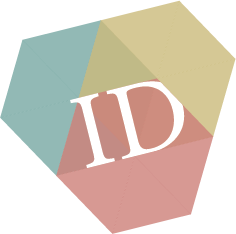 Internship vacancy formHow can we simulate the sound of a person walking in a real-life situation?CategorySelect one or more of the listed categories that match with the intern position: Design Thinking — Strategic Design — Design Innovation — Participatory Design Product Design — Industrial Design Engineering — Manufacturing — Computer Science Interaction Design — Collaborative Design — Human-Computer Interaction — Information Design — System Design Other, respectively, [Enter other category here] Location of the internshipLevel Acoustics & Vibrations. Eindhoven, The NetherlandsInternship period[September  – February 2023]Application deadline[August 1, 2023]DetailsDescription of the internshipNearly 1 million Dutch people experience noise nuisance by neighbors walking on hard flooring with hard footwear. To identify and solve sound problems, there is a need for a system that can reliably reproduce the sound of a person walking. Ideally, this system should take into account variations in footwear, floor finishing, and walking speed. Student’s responsibilitiesThe goal of this project is to develop such a system and validate it through measurements in the laboratory.     The company is offeringLot of expertise in Acoustics, open culture, laboratory, hybrid working Qualification / SkillsSoft skills: Analytical, Open mindset, pragmatic, hands on
Hard skills: knowledge on physics (sound and vibrations), programming (Matlab preferably) ContactContactT. Schellekens, Acoustic Researchertim.schellekens@levelav.nlLevel Acoustics & VibrationsHow to applySend me an email!Opportunities after the internship
(when applicable)